                 St. Aidan’s Primary School - A Church of England Academy 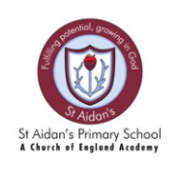 KS2 - Year 5 Timetable Autumn term  8.50-9.059.05- 9:359:35-10.3510.35-10.5010.50-11.0011.00-12.0012.00-1.001.00- 1.201.20-3.001.20-3.003.00-3.15MonCelebration assembly Guided ReadingEnglishPlaytime TTRSMathsDinnerHandwritingHistoryREStoryTueWorshipGuided ReadingEnglishPlaytime TTRS MathsDinnerSpellingsMetacognitionPEStoryWedWorshipGuided ReadingEnglishPlaytime TTRSMathsDinnerSpellingScienceArtStoryThurWorshipGuided ReadingEnglishPlaytime TTRS MathsDinnerPSHESwimmingSwimmingStoryFriPPAMusic, Computing, MFLPPAMusic, Computing, MFLPPAMusic, Computing, MFLPlaytime PPAMusic, Computing, MFLPPAMusic, Computing, MFLDinnerClass worshipEnglishMathsStory